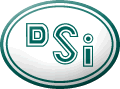 DSİ LaboratuvarlarıDSİ LaboratuvarlarıDSİ LaboratuvarlarıDSİ LaboratuvarlarıDSİ LaboratuvarlarıTeknik Araştırma ve Kalite Kontrol Dairesi Başkanlığı / Bölge AdıTeknik Araştırma ve Kalite Kontrol Dairesi Başkanlığı / Bölge AdıTeknik Araştırma ve Kalite Kontrol Dairesi Başkanlığı / Bölge AdıTeknik Araştırma ve Kalite Kontrol Dairesi Başkanlığı / Bölge AdıTeknik Araştırma ve Kalite Kontrol Dairesi Başkanlığı / Bölge AdıŞube MüdürlüğüAdresŞube MüdürlüğüAdresŞube MüdürlüğüAdresŞube MüdürlüğüAdresŞube MüdürlüğüAdresTel:Tel:Tel:Faks:Faks:E-posta:E-posta:E-posta:Elektronik Ağ:Elektronik Ağ:KEP Adresi: dsi.gnlmud@hs01.kep.trKEP Adresi: dsi.gnlmud@hs01.kep.trKEP Adresi: dsi.gnlmud@hs01.kep.trKEP Adresi: dsi.gnlmud@hs01.kep.trKEP Adresi: dsi.gnlmud@hs01.kep.trDeney RaporuTest ReportDeney RaporuTest ReportDeney RaporuTest ReportDeney RaporuTest ReportDeney RaporuTest ReportNumuneyi GönderenSample posted by Numuneyi GönderenSample posted by :Müşterinin Adı /AdresiCustomer Name /AdressMüşterinin Adı /AdresiCustomer Name /Adress:İstek NumarasıOrder No.İstek NumarasıOrder No.:………. tarihli ……….. sayılı yazı………. tarihli ……….. sayılı yazı………. tarihli ……….. sayılı yazı………. tarihli ……….. sayılı yazı………. tarihli ……….. sayılı yazıNumunenin Adı ve TarifiName and identity of test itemNumunenin Adı ve TarifiName and identity of test item:     Mühürlü                           Mühürsüz     Mühürlü                           Mühürsüz     Mühürlü                           Mühürsüz     Mühürlü                           Mühürsüz     Mühürlü                           MühürsüzNumunenin Kabul TarihiThe date of receipt of test itemNumunenin Kabul TarihiThe date of receipt of test item:AçıklamalarRemarksAçıklamalarRemarks:Bu rapor, aşağıdaki hususları kapsamaktadır:  Deney Sonuçları 	 Uygunluk Değerlendirmesi  Görüş, Yorum	 Mutabakat Kayıt Formu  Feragat Beyanı 	 Tutanak             Diğer (……………..………) Bu rapor, aşağıdaki hususları kapsamaktadır:  Deney Sonuçları 	 Uygunluk Değerlendirmesi  Görüş, Yorum	 Mutabakat Kayıt Formu  Feragat Beyanı 	 Tutanak             Diğer (……………..………) Bu rapor, aşağıdaki hususları kapsamaktadır:  Deney Sonuçları 	 Uygunluk Değerlendirmesi  Görüş, Yorum	 Mutabakat Kayıt Formu  Feragat Beyanı 	 Tutanak             Diğer (……………..………) Bu rapor, aşağıdaki hususları kapsamaktadır:  Deney Sonuçları 	 Uygunluk Değerlendirmesi  Görüş, Yorum	 Mutabakat Kayıt Formu  Feragat Beyanı 	 Tutanak             Diğer (……………..………) Bu rapor, aşağıdaki hususları kapsamaktadır:  Deney Sonuçları 	 Uygunluk Değerlendirmesi  Görüş, Yorum	 Mutabakat Kayıt Formu  Feragat Beyanı 	 Tutanak             Diğer (……………..………) Deneyin Yapıldığı TarihDate of testDeneyin Yapıldığı TarihDate of test:Raporun Sayfa SayısıNumber of pages of the ReportRaporun Sayfa SayısıNumber of pages of the Report:Bu deney raporu, Uluslararası Birimler Sisteminde (SI) tanımlanmış birimleri realize eden ulusal ölçüm standartlarına izlenebilirliği belgeler.This test report documents the traceability to national standards, which realize the unit of measurement according to the International System of Units (SI).Bu deney raporu, Uluslararası Birimler Sisteminde (SI) tanımlanmış birimleri realize eden ulusal ölçüm standartlarına izlenebilirliği belgeler.This test report documents the traceability to national standards, which realize the unit of measurement according to the International System of Units (SI).Bu deney raporu, Uluslararası Birimler Sisteminde (SI) tanımlanmış birimleri realize eden ulusal ölçüm standartlarına izlenebilirliği belgeler.This test report documents the traceability to national standards, which realize the unit of measurement according to the International System of Units (SI).Bu deney raporu, Uluslararası Birimler Sisteminde (SI) tanımlanmış birimleri realize eden ulusal ölçüm standartlarına izlenebilirliği belgeler.This test report documents the traceability to national standards, which realize the unit of measurement according to the International System of Units (SI).Bu deney raporu, Uluslararası Birimler Sisteminde (SI) tanımlanmış birimleri realize eden ulusal ölçüm standartlarına izlenebilirliği belgeler.This test report documents the traceability to national standards, which realize the unit of measurement according to the International System of Units (SI).Bu deney raporu, Uluslararası Birimler Sisteminde (SI) tanımlanmış birimleri realize eden ulusal ölçüm standartlarına izlenebilirliği belgeler.This test report documents the traceability to national standards, which realize the unit of measurement according to the International System of Units (SI).Bu deney raporu, Uluslararası Birimler Sisteminde (SI) tanımlanmış birimleri realize eden ulusal ölçüm standartlarına izlenebilirliği belgeler.This test report documents the traceability to national standards, which realize the unit of measurement according to the International System of Units (SI).Bu deney raporu, Uluslararası Birimler Sisteminde (SI) tanımlanmış birimleri realize eden ulusal ölçüm standartlarına izlenebilirliği belgeler.This test report documents the traceability to national standards, which realize the unit of measurement according to the International System of Units (SI).MühürSealYayım TarihiDate of ReleaseYayım TarihiDate of ReleaseYayım TarihiDate of ReleaseDeney SorumlusuPerson in Charge of TestDeney SorumlusuPerson in Charge of TestOnaylayanApproved byOnaylayanApproved by